U Školy 39Zastávka664 84 546 429 241školní jídelnaGymnázia T. G. Masaryka Zastávka, příspěvková organizacePřihláška ke stravování ve školní jídelněSlouží jako podklad pro matriku školního stravování dle § 28 odst. 3 zákona č. 561/2004 Sb. o předškolním, základním, středním, vyšším odborném a jiném vzdělávání /školský zákon/ ve znění pozdějších předpisůV souladu s ustanoveními zákona č. 101/2000 Sb., o ochraně osobních údajů, ve znění pozdějších předpisů, svým podpisem uděluji souhlas ke zjišťování, shromažďování a uschovávání osobních údajů pro účely poskytování stravování, a to až do doby jejich archivace a skartace. Svým podpisem stvrzuji pravdivost údajů a seznámení se s vnitřním řádem Školní jídelny Gymnázia T. G. Masaryka Zastávka, příspěvková organizace.	..................................................	..................................................                  datum	   podpis zákonného zástupceškolaškolní rokGymnázium T. G. Masaryka Zastávka, příspěvková organizace2022/2023jméno a příjmení žáka/žákynětřídabydlištěstátní občanstvídatum narozenízákonný zástupcetelefone-mail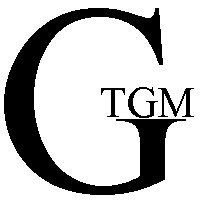 